План-конспект открытого урока в 1 классе по окружающему миру районного семинара «Преемственность ДОУ и школы — основы сотрудничества и партнёрства в подготовке будущих первоклассников»по теме  «Твоя одежда»учителя начальных классов МОУ-СОШ с. Орловское Андюковой Елены ВладимировныПредмет: окружающий мирКласс: 1Учебник: окружающий мир, 1 класс.Автор: Г.Г. Ивченкова, И.В. Потопов.Рабочая тетрадь: № 1 Цель урока: создать условия для формирования представлений обучающихся о значении одежды в жизни людей, о её соответствии сезону и погоде, а также профессии или роду занятий человека.Задачи:Образовательная: формировать умение классифицировать одежду в зависимости от её значения для человека;Развивающие: развивать внимание, наблюдательность, сообразительность;Воспитательные: воспитывать стремления использовать полученные знания в повседневной жизни.Тип урока: урок «открытия» новых знаний.Формы работы учащихся: фронтальная, групповая, индивидуальная.Ресурсы:Нарисованное чудо-дерево, на котором в начале урока висит одежда. Постепенно в ходе урока дети снимают одежду и одевают нарисованную девочку Машу в зависимости от времени года. Нарисованный шкаф, который заполняется одеждой в зависимости от применения (верхняя одежда, домашняя, школьная и т.д.) раздаточный материал,предметные картинки, клей, музыкальный ряд «Осень», «Зима», «Весна», «Лето»; Музыкальная физминутка «Стирка».Технологическая карта урокаСписок использованных источников:http://publekc.ru/uroka-tema-tvoya-odejda-predmet-okrujayushij-mir-klass-1/index.htmlhttps://nsportal.ru/nachalnaya-shkola/okruzhayushchii-mir/2016/02/05/tvoya-odezhdaЭтап урокаДеятельность учителяДеятельность учащихсяУУД1. Этап мотивации (самоопределение) к учебной  деятельности.Прозвенел звонок для нас.Все зашли спокойно в класс.Встали все у парт красиво, Поздоровались учтиво.Тихо сели, спинки прямо.Вижу, класс наш хоть куда. Что ж начнём урок, друзья.Мы гостей сегодня ждали,Их с волнением встречали.Хорошо ли мы умеем:Думать, руку поднимать?Работать в группе, отвечать?И хотим сказать гостямДети оборачиваются к гостям. Приветливо им улыбаются, кивая головками. Правильно и тихи садятся.- Не судите очень строго,Ведь учились мы немного!Личностные: самоопределение;Регулятивные: целеполагание;Коммуникативные: планирование учебного сотрудничества с учителем и сверстникам2. Этап актуализация знаний.- Ребята, поднимите руки те, кто ходил в детский сад.- Скажите, пожалуйста, а чем в основном вы там занимались?- А, чем вы занимаетесь в школе?А часто ли вы в школе играете?- А, хотели бы поиграть- Я вам обещаю, что сегодня мы с вами будем много играть.- Ребята, чтобы узнать, о чём будет наш урок, вам нужно послушать стихотворение К. Чуковского «Чудо дерево».Как у наших у ворот,Чудо-дерево растёт.Чудо, чудо, чудо, чудоРасчудесное!Не листочки на нём,Не цветочки на нём,А чулки да башмаки,Словно яблоки!Мама по саду пойдёт,Мама с дерева сорвётТуфельки, штанишки.Новое пальтишко.Папа по саду пойдёт,Папа с дерева сорвётМаше — гамаши,Зиночке — ботиночки,Ниночке — чулочки,А для Мурочки такиеКрохотные голубыеВязаные башмачкиИ с помпончиками!Вот какое дерево,Чудесное дерево- Знает умник и невеждаЛюдям всем нужна …Дети, которые ходили в детский сад,  поднимают руки.- Играли.- Учим буквы, учимся читать и писать…-варианты ответов-Да.Слушают стихотворение- Одежда Предметные:актуализация изученного материала.Познавательные: понимание вопроса ,в соответствии с ним построение ответа.3. Постановка учебной задачи.-Подумайте и попробуйте сформулировать тему нашего урока.- О чём мы будем говорить на уроке?-А вы знаете, что такое одежда?-А зачем нам нужна одежда?- Одежда нужна для тепла, а ещё для того, чтобы красиво выглядеть.- А всегда ли одинаковую одежду мы носим?- Одежда бывает разная. И наша цель сегодня…- Сегодня на уроке мы поговорим о нашей одежде, выясним её значение для человека, научимся правильно выбирать одежду для всех случаев жизни. Чтобы всегда быть здоровыми и красивыми.-Тема нашего урока – «Твоя одежда»-Об одежде.-То, что одевают люди.Предположения детей- Нет.-Узнать какая бывает одежда. ……..Регулятивные:умение определять и формулировать цель урока;планирование своего действия4. Этап выявления места и причины затруднения.Учитель показывает нарисованную и вырезанную из бумаги девочку. Ребята, к нам в гости пришла девочкаЗовут  её МашаИ не просто Маша,А Маша-Растеряша.Почему так звали?Потому что знали:Всё теряет Маша,Что бы ей не дали.Потеряла варежки,Носовой платок.И не знает Маша,Где же сапожок?Потеряла шапочку,Шарфик и носок.Где скажите розовыйБантик-поясок?Вдруг чихнула Машенька.Сопельки пошли.Просит всех вас МашенькаВыход, чтоб нашлиВедь замерзла Машенька.Холодно ведь ейКак помочь нам МашенькеЧтоб не заболеть.- Ребята, почему замёрзла Машенька?- Потому, что она растеряла всю свою одежду.Коммуникативные:умение формулировать собственное мнениеПознавательные:умение выдвигать гипотезы, умение выделять необходимую информацию с опорой на жизненный опыт.Коммуникативные:выражение своих мыслей с достаточной полнотой и точностью.5. Этап построение проекта выхода из затруднений.Физминутка- Что может случиться с Машенькой?- Почему? - Что нам надо сделать, чтобы наша Машенька не заболела?- Правильно. А вот в какую одежду нужно одеть Машеньку, вы поймёте,  послушав мелодию.- Что вы слышите?- Когда это бывает?- Оденьте Машеньку, так, как одевают детей осенью.Смена мелодии. «Зима».- Ребята, а что вы слышите сейчас.- Значит, как нужно одеть Машеньку. Что – то стало холодать,Нужно шапку надевать.И на обе наши ножкиОбуем тёплые сапожки.Шубку, варежки наделиШарфик завязать успели.Одеваемся  быстрееИ бежим гулять скорее.Смена мелодии «Весна»-А, сейчас, что вы слышите?Смена мелодии. «Лето».- Что слышите теперь?- Она может заболеть- Потому, что ей холодно, и она может простудиться.-Нам надо её потеплее одеть.Слушают  мелодию «Осень»-Звук дождя. Шорох листьев.- Осенью.Один ребенок подходит к доске и одевает (с помощью магнитов) Машеньку в (бумажные) курточку, сапожки, брючки, шапочку и т.д.Подул ветер. Хрустит под ногами снег. Наступила зима.- В зимнюю одежду.К доске подходит ребенок и переодевает Машеньку.Дети выполняют движения стихотворения- Капель. Бежит ручеёк. Наступила весна.Нам нужно переодеть Машеньку.- Наступило лето. Жужжит шмель. Значит, нужно Машеньку переодеть в летнюю одежду.Регулятивные: целеполагание, прогнозирование;Познавательные: выбор наиболее эффективных способов решения задач в зависимости от конкретных условий.Личностные: (умеют выстраивать добропорядочные отношения в учебном коллективе)Регулятивные (учатся самостоятельно планировать свою деятельность в соответствии с поставленной целью)Познавательные (находят необходимую информацию  классифицируют одежду)Коммуникативные (умеют доказательно формулировать собственное мРегулятивные (выполняют упражнения ориентируясь на показ движений учителем)6. Этап реализации построенного проекта.- Итак, ребята, давайте вспомним, какую одежду одевали на Машу зимой?- Как назвать эту одежду, одним словом?- Летом что мы одевали на Машу?- Как назвать, одним словом?А кто заметил, как мы одевали Машеньку осенью и весной?- Как же тогда мы назовем такую одежду? Её еще называют  демисезонной.- Ой, ребята,посмотрите, сколькоМашиных вещей у нас накопилось. Я думаю, нам нужно, что то с ними делать. Подумайте, что вы делаете со своими вещами, что бы в вашей комнате был порядок?- Интересно, а как же мы будем их складывать? Ведь они такие разные.Подумайте. И предложите свои варианты.-Куда мы положим обувь?- Головные уборы?- Верхнюю одежду?-А повседневную?Комбинезон, теплые сапожки, варежки.Зимняя.Футболку, шортики, шлепки.Летняя одежда.Одинаково, в курточку, шапочку и резиновые сапоги.Варианты ответовУбираем их в шкаф.После рассуждения дети приходят к выводу, что вещи нужно складывать по полочкам.- Обувь, головные уборы, верхняя одежда, повседневная одежда.- Вниз.- На верхнюю полку.- Повесим.Сложим аккуратно на полочки.Вызываются 4 ученика. Они складывают вещи в нарисованный шкаф.Предметные:учить классифицировать одежду по ситуации,приводить примеры.Познавательные:умение выдвигать гипотезы, умение выделять необходимую информацию с опорой на жизненный опыт.7.Этап первичного закрепления с проговариванием во внешней речи Очень любит МашаСпортом заниматься.Любит пред зеркаломКрутиться, наряжаться.Но не знает Маша.Что, когда надеть?Неумеха МашаОбъясните ей.Что на тренировкуЕй надеть в спортзал?В театр, в библиотеку?На школьный карнавал?Помогите дружно.Мой любимый класс.Как одеться нужно?Маше в нужный час.- Ребята, скажите, как называется одежда для спорта?- Одежда для праздника?- Одежда для школы?- Как называется одежда для дома?- Я предлагаю вам поработать в парах.Распределите  карточки на группы.- Давайте проверим, правильно ли вы распределили карточки. (опросить 2-3 ребят)- Что вы включили в спортивную одежду?- В школьную одежду?т.д.- Ребята, я предлагаю купить нашей Машеньке такой же бабочку-галстук как у наших девочек. Стоит он 6 рублей. У вас на столе монетки (бумажные) по 1 руб. 2 руб. и 5 руб. Наберите монетками 6 рублей.- Какими монетками вы купилигалстук?- Спортивная.- Праздничная.- Школьная - ДомашняяДети раскладывают карточки на группы (спортивная, праздничная, школьная, домашняя одежда)- Спортивный костюм, кроссовки, гимнастическое трико и т.д.-Костюм, рубашку, блузку, юбку, туфли.Дети набирают 6 рублей5+12+2+21+1+2+2т.д.Предметные:овладеть умением подбирать одежду по ситуацииКоммуникативные:готовность слушать собеседника и вести диалог8. Этап включения в систему знаний и повторения- Наша Маша заскучала.Сходила в парк и погуляла.Поиграла там впескеИ песок теперь в носкеГрязная курткаСапожки в грязи.Как же дочурку.Маме спасти.Что же ейделать,Чтоб дочка всегдаМаша - Грязнуля,Чистюлей была.-Ребята, нам нужно объяснить нашей Машеньке,как надо ухаживать за одеждой. Что нужно делать, что бы всегда быть чистым и аккуратным?- Скажите, пожалуйста, с помощью чего мы будем стирать, штопать, чистить и гладить?- Вот сейчас и проверим, как вы всё это сможете сделать. Так как работы очень много я  предлагаю вам поработать в группах.- Одна группа будет стирать, вторая  гладить, третья будет чистить обувь, а четвертая группа будет штопать Машины вещи. - Прежде чем начать, давайте вспомним правила работы в группе.Работа в группах- Одежду нужно стирать, гладить, штопать, если она порвалась. Обувь нужно чистить.- С помощью стиральной машины, утюга, иглы и  обувной щетки.Правила работы в группе.1. Умей выслушать товарища;2. Своё мнение должен высказать каждый; 3. Закончив дело, помоги другу;4. Работай тихо, чтобы не мешать другим.Каждая группа получает раздаточный материал (подписанные карточки с рисунками одежды и обуви). Дети должны  прочитать (в каждой группе должен быть, хотя бы один читающий ребенок) или отобрать по рисунку нужную для стирки, чистки, глажки и штопки нужную одежду. (приклеить карточки к стиральной машине, утюгу, игле или к обувной щетке).Личностные: (умеют выстраивать добропорядочные отношения в учебном коллективе)Регулятивные (учатся самостоятельно планировать свою деятельность в соответствии с поставленной целью)Познавательные (находят необходимую информацию на страницах учебника; сравнивают, классифицируют одежду)Коммуникативные (умеют доказательно формулировать собственное мнение)Физминутка (музыкальная)Мыло надо в руки взять И немного постирать.И разочков 25Тщательно прополоскать.Прищепками закрепитьИ повесить всё сушить.Что б сушилось всё скорейВместе спляшем веселей.Взяли в руки утюжокГладим вдоль и поперёк.Складки тщательно утюжимУтюжок нам очень нужен.Обувь чистить начинаемТуфли кремом начищаем.Щетки в руки мы возьмемИ до блеска разотрём.А теперь возьмём расческиИ поправим все прически.Посмотрите вы на насВнешний вид ну просто класс.- Какие вещи постирала первая группа?- Какие вещи погладила вторая группа?- Что почистила третья группа?- Что поштопала четвертая группа?Дети выполняют движения песенки.Отчет группРегулятивные (выполняют упражнения ориентируясь на показ движений учителем9. Этап самостоятельной работы с самопроверкой по эталонуРабота по вариантам.I  вариант– Ваня собирается кататься на лыжах. Подберите ему подходящий костюм. Покажите стрелочками.II  вариант – На рисунке изображена семья. Подберите каждому члену семьи подходящий костюм. Покажите стрелкой.- Ребята назовите виды обуви.- А умете, ли вы шнуровать шнурки на ботиночках и кроссовках?- Я предлагаю вам вот такие ботиночки и прошу вас их зашнуровать.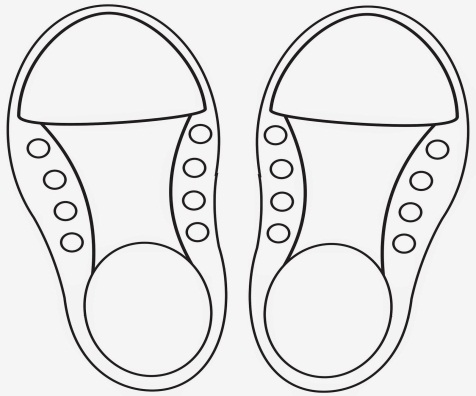 Работа в рабочей тетради с. 30Сапоги, ботинки, тапочки, шлёпки, кроссовки.-  ДаДети с помощью тоненьких ленточек шнуруют ботиночкиРегулятивные (выполняют упражнения ориентируясь на объяснения учителя)Познавательные (делают вывод на основе изучения учебного материала)Коммуникативные (умеют доказательно формулировать собственное мнение)10. Рефлексия учебной деятельности.- Ребята, мы сегодня помогали нашей Машеньки. Она многому научилась. Напомните чему?- Одеваться по сезону.- Правильно выбирать одежду для спорта и для праздника.- Научили её ухаживать за одеждой.-Дорогие наши гости! Вы нам очень понравились. Что бы вы нас не забывали, примите эти подарочки. (Двое детей раздают игольниц в виде шляпок сделанные своими руками)Коммуникативные: формулирование собственного мнения